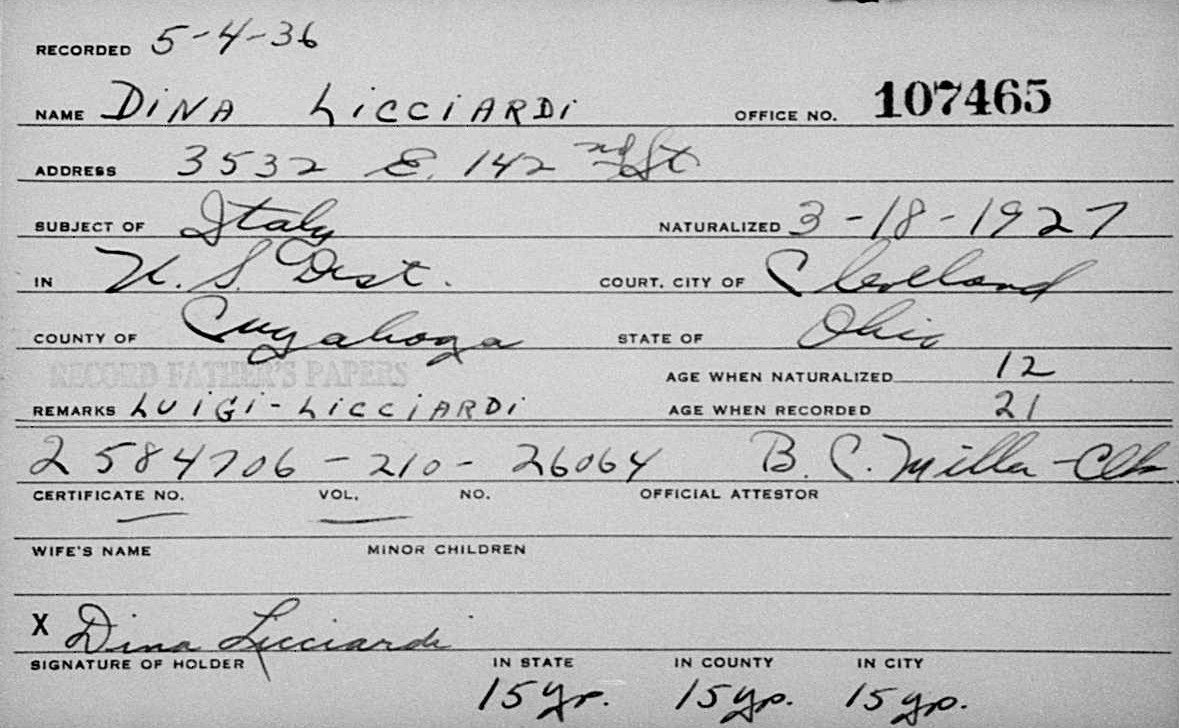 Citing this Record"Ohio, County Naturalization Records, 1800-1977," index and images, FamilySearch (https://familysearch.org/pal:/MM9.1.1/K8HS-M4X : accessed 29 Jan 2013), Dina Licciardi, 1927.name:Dina Licciardievent:Naturalizationevent year:1927event place:Cleveland, Cuyahoga, Ohio, United Statesage:12birth year:estimated birth year:1915birthplace:Italyfilm number:2251756digital folder number:005486577image number:04793